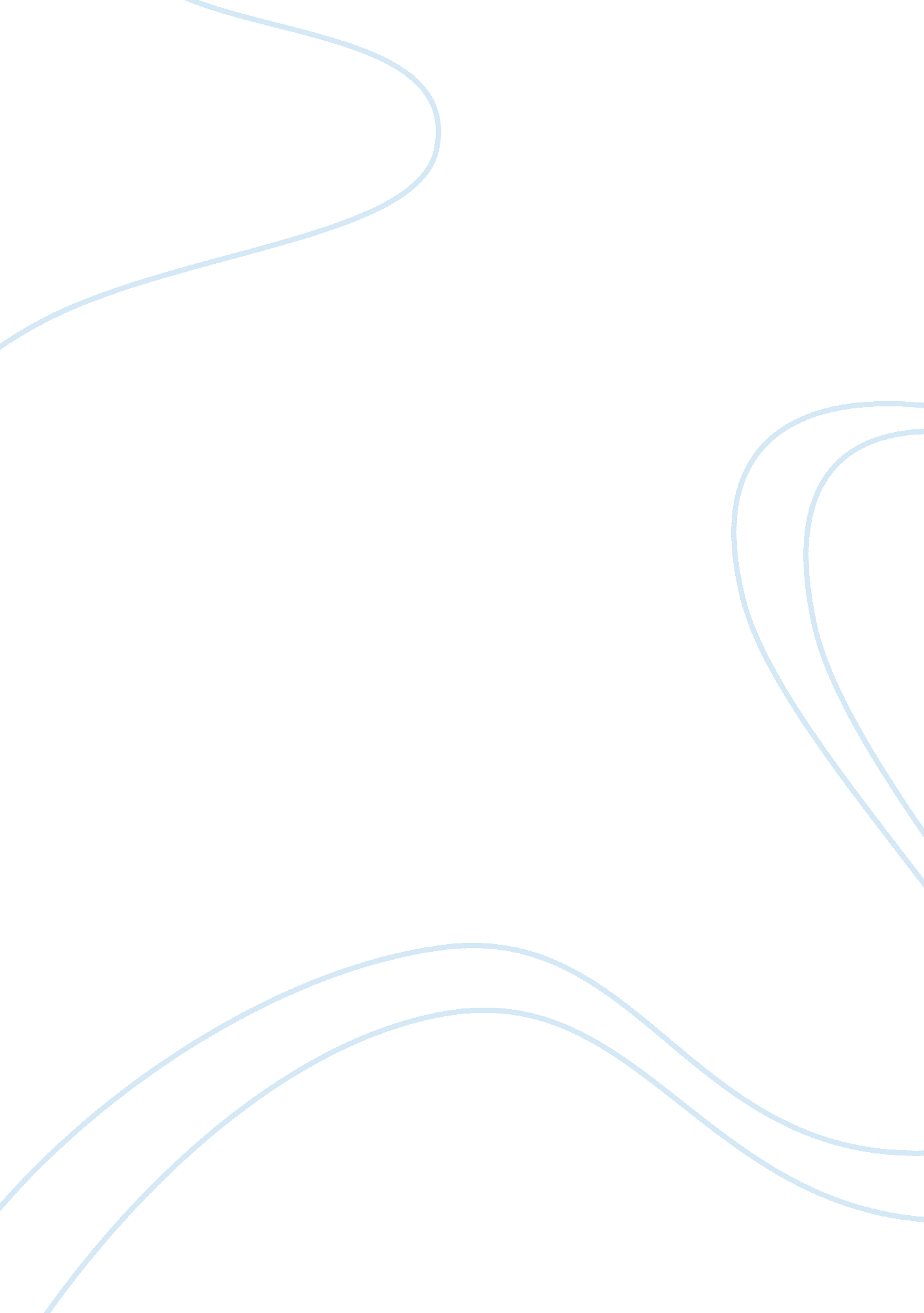 List 2 thing that you proud of essays examplesBusiness, Management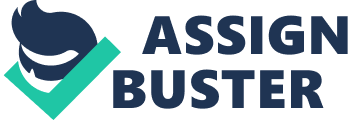 - I am proud and excited to be accepted and given an opportunity to study at the Michigan State University. I did not want to study in an international school of higher learning just for the sake of studying abroad. My aim is to learn from the best educational institutions in the world and improve my knowledge. I believe that hard work, determination and clear objectives are the criteria for success. I started preparing for education in the US when I was a senior in high school. I had only nine months to study for TOFEL and SAT. During this time, I set up the goal of successfully navigating the TOFEL and SAT exams for myself, and worked diligently on it day and night. My perseverance and dedication silenced many doubters and critics. I continued with my school along with my preparation for TOFEL and SAT. I am proud myself that I faced the obstacles and came out successfully as a winner. I believe hard work is very important for all paths of life. 
- I am proud to have developed a set of clear objectives and goals for my advanced education and career. It is not very often that a high school student develops an aptitude to pursue management as his ultimate career and life goal. I understand that for people who want to work in the management level, there is higher level of personal and work pressures. I am proud to emphasize that I am well prepared to handle the heavy pressures of education and career in management. I am also proud that I can divert the pressures to a power that can push me forward. 
- I am proud that I could adapt to the university life in US. It is not easy to come to a country that is totally different to your native culture and adapt to it. Studying abroad can be tough mentally as I may miss my family. However, my aims and goals help me to the right frame of mind and keep reminding me of my higher objectives in life. English is my second language and is hard to master to the level of the native speakers. My initial scores were a low of 2. 6 GPA. The low scores motivated me to perform better and I studied hard. I know I can do better and I am continuously working on it as I believe that nothing is impossible. To improve my English, I studied the subject during first summer breaks. By the end of second year, I had an increased GPA of 3. 1. It means a lot to me as it was a new and alien language. I started enjoying my newly found independence. I am proud of myself because the new environment does not scare me anymore. I learned to adapt to a new environment and during the process, I can still work hard to finish my job. Working hard is essential for me as it will help me to adapting to different work conditions later in my professional life as a SCM. 